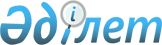 О внесении изменения в приказ Министра транспорта и коммуникаций Республики Казахстан от 27 сентября 2013 года № 761 "Об утверждении Правил планирования и проведения путевых работ по обеспечению безопасности судоходства на внутренних водных путях"Приказ Министра индустрии и инфраструктурного развития Республики Казахстан от 12 января 2021 года № 7. Зарегистрирован в Министерстве юстиции Республики Казахстан 18 января 2021 года № 22079
      ПРИКАЗЫВАЮ:
      1. Внести в приказ Министра транспорта и коммуникаций Республики Казахстан от 27 сентября 2013 года № 761 "Об утверждении Правил планирования и проведения путевых работ по обеспечению безопасности судоходства на внутренних водных путях" (зарегистрирован в Реестре государственной регистрации нормативных правовых актов за № 8861, опубликован 18 февраля 2014 года в газете "Казахстанская правда" № 33 (27654)) следующее изменение:
      в Правилах планирования и проведения путевых работ по обеспечению безопасности судоходства на внутренних водных путях, утвержденных указанным приказом:
      пункт 3 изложить в следующей редакции:
      "3. Действие настоящих Правил распространяется на поверхностные водные объекты, которые отнесены к категории судоходных водных путей, согласно приказу исполняющего обязанности Министра индустрии и инфраструктурного развития Республики Казахстан от 31 января 2020 года № 37 "Об утверждении Правил отнесения водных объектов к категории судоходных и перечня судоходных водных путей" (зарегистрирован в Реестре государственной регистрации нормативных правовых актов за № 19985).".
      2. Комитету транспорта Министерства индустрии и инфраструктурного развития Республики Казахстан в установленном законодательством порядке обеспечить:
      1) государственную регистрацию настоящего приказа в Министерстве юстиции Республики Казахстан;
      2) размещение настоящего приказа на интернет-ресурсе Министерства индустрии и инфраструктурного развития Республики Казахстан.
      3. Контроль за исполнением настоящего приказа возложить на курирующего вице-министра индустрии и инфраструктурного развития Республики Казахстан.
      4. Настоящий приказ вводится в действие по истечении десяти календарных дней после дня его первого официального опубликования.
					© 2012. РГП на ПХВ «Институт законодательства и правовой информации Республики Казахстан» Министерства юстиции Республики Казахстан
				
      Министр индустрии и инфраструктурного развития 
Республики Казахстан 

Б. Атамкулов
